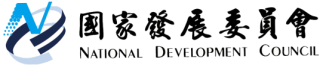 國家發展委員會 新聞稿發布日期：106年9月27日聯 絡 人：吳明蕙、謝中琮聯絡電話：2316-5851、2316-58612017年WEF全球競爭力我國排名全球第15位根據瑞士世界經濟論壇(WEF)「2017-2018年全球競爭力報告」(The Global Competitiveness Report 2017-2018)，在137個受評比國家，我國排名第15，較上年退步1名。在亞太地區排名次於新加坡(第3名)、香港(第6名)、日本(第9名)和紐西蘭(第13)；領先馬來西亞(第23名)、韓國(第26名)及中國大陸(第27名)。資料來源：WEF全球競爭力報告，各期。圖1 我國全球競爭力排名變動趨勢在WEF評比競爭力三大類中，我國排名與上年變化不大。「創新及成熟因素」排名全球第15，較去年進步2名，是近3年最佳的名次；「效率強度」排名第16，與去年相同；「基本需要」排名第15，較去年滑落1名。一、「基本需要」：排名全球第15，較上年退步1名「基本需要」涵蓋4中項，其中以「總體經濟環境」大幅進步9名最多，惟「基礎建設」退步2名，「體制」及「健康與初等教育」2中項名次則持平。「總體經濟環境」排名第5(進步9名)，主要係因我國通膨率(第1，進步67名)、各級政府債務(第39，進步7名)以及各級政府預算餘額(第41，進步15名)都有長足之進步，顯示政府財政相當穩健。「基礎建設」排名第15(退步2名)，主要係港口基礎建設品質(第24，退步4名)、電力供給品質(第41，退步6名)、航空運輸基礎建設品質(第43，退步10名)、行動電話用戶數(第54，退步4名)等項目排名下滑。「體制」排名第30(名次持平)，其中，政府支出浪費程度(第35，進步10名)、我國企業透過法制挑戰政府法規之容易度(第49，進步11名)、企業解決爭議的法律有效程度(第56，進步9名)等項目大幅進步；惟股東權益保護(第19，退步5名) 、犯罪和暴力影響企業成本 (第31，退步7名)、董事會的功能(第32，退步4名)、恐怖主義威脅企業經營(第55，退步13名)等項目排名下滑。「健康與初等教育」排名第15(名次持平)，其中，我國HIV盛行率雖然進步58名，跳升至全球第1名，惟未來五年肺結核對企業的影響程度(第135，退步89名)以及未來五年HIV/AIDS對企業的影響 (第135，退步110名)均大幅退步，此2項都是問卷調查資料，反映企業對肺結核病及HIV/AIDS影響企業之憂慮。二、「效率強度」：第16名，與上年持平「效率強度」有6個中項，其中「商品市場效率」及「技術準備度」名次上升，「高等教育與訓練」、「勞動市場效率」及「市場規模」名次持平，惟「金融市場發展」退步。「商品市場效率」與「技術準備度」分別排名第12及第25(分別上升3名及5名)，其中，國際網路頻寬(第6，進步41名)、企業外資持股普遍度(第48，進步10名)、FDI法規對外人投資的鼓勵程度(第79，進步8名)等3項明顯進步，惟非關稅障礙普遍度(第30，退步10名)、個人上網比率(第31，退步14名)等方面仍待改進。「高等教育與訓練」與「勞動市場效率」分別排名第17及第25(名次均持平)，其中，工資決策彈性度(第9，進步3名)、員工薪資與生產力的關聯程度(第14，進步3名)、我國在學校上網普及度(第26，進步15名)等項目有改進，惟在高等教育就學率(第13，退步4名)、稅制對工作的激勵效果(第24，退步6名)等項目退步。「市場規模」排名第20(名次持平)，其中，我國國內市場規模(第23，進步2名)排名進步，惟我國商品及勞務出口占GDP之比例的排名退步3名至第23。「金融市場發展」排名第19(退步4名)，其中，我國銀行健全度(第16，進步6名)、金融業提供金融服務的廣度等排名上升(第13，進步1名)，惟企業由股票市場籌資容易度(第5，退步2名)、企業取得創投資金容易度(第18，退步5名)、證券交易法規與監督之有效程度(第19，退步2名)等項目排名下滑。三、「創新及成熟因素」：排名第15，較上年進步2名「創新及成熟因素」有2中項，「企業成熟度」中項略有進步，「創新」排名與上年相同。「企業成熟度」排名第21(進步1名)，其中，我國企業使用成熟行銷工具之普遍度(第15，進步4名)及本地供應商的品質(第21，進步3名)均見改進，惟企業掌握國際配銷通路的程度(第39，退步2名)略顯退步。「創新」排名第11(與上年持平)，其中，我國企業研發支出之投入程度(第10，進步2名)、企業創新能力(第22，進步2名)等方面表現進步，惟科學家與工程師之充足度(第30，退步2名)、政府購買先進技術(第34，退步9名)等項目排名退步，顯示政府在採購新技術與培育科學與工程人才，仍有進步空間。今(2017)年我國WEF全球競爭力排名，在137個國家中，排名全球第15，較去年滑落1名。WEF全球競爭力排名，可視為對國家經社的總體檢，政府將針對我國優劣勢項目進行研析，以持續精進及改善施政，維繫我國全球競爭力優勢。表1   世界經濟論壇(WEF)2017年「全球競爭力」排名註：1. ( )內為評比分數。2. 2017年受評國家數為137個 (2006至2016年分別為125、131、134、133、139、142、144、148、144、140、138個)。資料來源：World Economic Forum, The Global Competitiveness Report 2017-2018.表2  世界經濟論壇(WEF) 2017年東亞六國「全球競爭力」排名註：1. ( )內為評比分數。2. 2016年及2017年受評國家數分別為138及137個。3. WEF 全球競爭力指標，下分3大類、12中項、114個細項指標。資料來源：World Economic Forum, The Global Competitiveness Report 2017-2018.表3  世界經濟論壇(WEF) 2017年我國「全球競爭力」大類、中項排名註：1. WEF自2006年開始正式以「全球競爭力指標」取代過去的「成長競爭力指標」，該二類指標的評比內涵有所不同，難以進行比較。2. 2017年受評國家數為137個（2006至2016年分別為125、131、134、133、139、142、144、148、144、140、138個）。3. WEF全球競爭力指標，下分3大類、12中項、114個細項指標(7成為WEF問卷調查指標，3成為統計指標或WEF以外機構所進行的問卷指標)。資料來源：World Economic Forum, The Global Competitiveness Report 2017-2018.國家20172016201520142013201220112010200920082007200617-16變動瑞士1111111112210美國233357542116+1新加坡322222233575-1荷蘭445885781081090德國5545466577580香港697779111111111211+3瑞典7691064324442-1英國8710910810121312910-1日本9866910968987-1芬蘭101084334766620挪威1111111111151614141516170丹麥1212121315128953340紐西蘭1313161718232523202424230加拿大14151315141412109101312+1臺灣15(5.33)14(5.28)15(5.28)14(5.25)12(5.29)13(5.28)13(5.26)13(5.21)12(5.20)17(5.22)14(5.25)13(5.35)-1以色列162425272726222427231715+8阿拉伯聯合大公國171617121924272523313734-1馬來西亞232518202425212624212126+2韓國2626262625192422191311240中國大陸272828282929262729303454+1泰國323432313738393836342835+2印尼364137343850464454555450+5印度403955716059565149504843-1越南556056687075655975706877+5菲律賓565747525965758587717171+1臺灣臺灣韓國韓國香港香港新加坡新加坡日本日本中國大陸中國大陸201717-16變動201717-16變動201717-16變動201717-16變動201717-16變動201717-16變動全球競爭力指數15(5.33)-126(5.07)06(5.53)+33(5.71)-19(5.49)-127(5.00)+11.基本需要15-116+3302-121+131-1(1)體制30058+5902017-141+4(2)基礎建設 15-28+210204+146-4(3)總體經濟環境5+92+16+318-793+1117-9(4)健康與初等教育15028+12603-17-240+12.效率強度160260402010028+2(1)高等教育與訓練1702501401023047+7(2)商品市場效率12+3240201013+346+10(3)勞動市場效率25073+44-12022-338+1(4)金融市場發展19-474+65-13-120-348+8(5)技術準備度25+529-19-414-515+473+1(6)市場規模20013033035+240103.創新及成熟因素15+223-118+51206-2290(1)企業成熟度21+126-311+618+13-133+1(2)創新11018+226+1908028+2指標2017201620152014 20132012 2011 2010 2009 2008 2007 2006 17-16變動全球競爭力指數151415141213131312171413-11.基本需要151414141617151918201919-1(1)體制3030272726263135384037300(2)基礎建設 151312111417201616192021-2(3)總體經濟環境51413233228222025182622+9(4)健康與初等教育151514131115111115206802.效率強度1616151615121616171817150(1)高等教育與訓練1717141211910111313450(2)商品市場效率1215131178111514141714+3(3)勞動市場效率2525223233223334242122160(4)金融市場發展191517181719243554585847-4(5)技術準備度253028303024242018151513+5(6)市場規模20202017171716171716161603.創新及成熟因素1517161391410788107+2(1)企業成熟度212221171513131313121413+1(2)創新111111108149767960